Sbor dobrovolných hasičů v Doubravici nad Svitavouzve Vaše družstva na 16. ročník soutěže hasičské mládeže oPOHÁR STAROSTY SDH A STAROSTKY MĚSTYSE DOUBRAVICE NAD SVITAVOUDatum konání: sobota 11. května 2019 ve 14:00 hod.Místo konání: Doubravice nad Svitavou – sokolské hřištěKategorie: mladší, starší Velitel soutěže: Bc. Petrů JaromírHlavní rozhodčí: Bárta Roman Rozhodčí disciplíny Požární útok: Jakubec Lukáš Rozhodčí disciplíny Štafeta dvojic: Kolářová Zuzana  Disciplíny: Požární útok, Štafeta dvojicPožární útok- podle směrnice hry PLAMEN- každé družstvo jeden pokus- elektronická časomíra- nástřikové terče mechanické- materiál i proudnice na PÚ vlastní, přetlakový ventil dodá pořadatel- v případě selhání PS 12 se PÚ opakujeŠtafeta dvojic- podle směrnic hry PLAMEN- každé družstvo dva pokusy- měřeno stopkami- materiál vlastníVýstroj družstva: stejnokroje MH nebo sportovní oblečení a obuv splňující podmínky pro soutěže hry PLAMEN Časový rozvrh: od 13:00 - příjezd a prezentace                                              14:00 - nástup                                 14:15 - zahájení disciplínStartovné: 50,-Kč za každé přihlášené družstvo Kontakt:  RomanBarta@email.cz                 Tel: 724730282                 havirovamarcela@seznam.cz                 Tel: 724266891                 SDHDoubravice@seznam.czObčerstvení zajištěnoPřihlášky do soutěže zasílejte nejpozději do 8. 5. 2019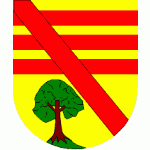 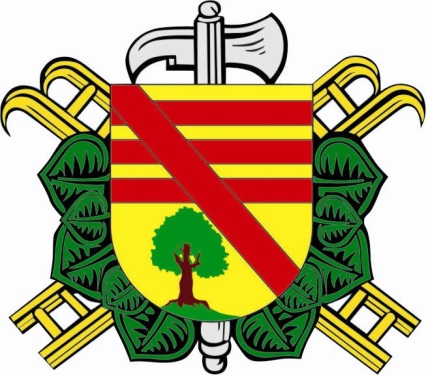 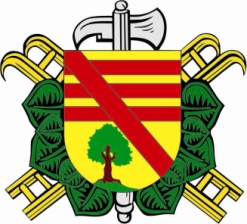 